JUVENTUD MISIONERA FRANCISCANA (JUMIFRA)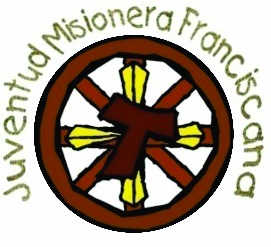 FICHA DE INSCRIPCIÓN PARA ALUMNOS DE PREPARATORIA.PAZ Y BIEN                                                                                         Somos el grupo de JuMiFra, esperamos que dondequiera que te encuentres sepas que eres un ser sumamente especial para Dios y para nosotros. Aunque a veces puedas desconocerlo, eres una persona llena de dones que puedes compartir con los demás, solo es necesario que te detengas un momento en tu rutina diaria para buscar y reconocer aquello que Dios te ha dado y tienes dentro de ti. 	Desde el instante en que Dios te concede la vida, pasas a formar parte del inmenso rompecabezas que ésta implica. Todos juntos estamos invitados a armarlo con lo que cada uno es y tiene, por tal motivo todos pueden tener cabida dentro de él. Por consiguiente, podemos decir que no existe un ser que lleve su vida en vano; todos tenemos una misión especial y a cada uno le corresponde descubrirla y llevarla a cabo de la mejor manera. Es por ello que, Tú que lees estas líneas, no dudes más que eres una persona especial e importante para nosotros. ¡Gracias por darte la oportunidad de pertenecer a esta fraternidad!Por favor anota tus datos para que posteriormente te llegue a tu correo institucional la invitación con la liga para entrar a la reunión, es muy importante que esta liga no la compartas con nadie más. Nombre: Apellido paterno: Apellido materno: Grado: Grupo: Nivel: Correo institucional: INICIAMOS ESTE JUEVES  14 DE OCTUBREA LAS 5:00 P.M¡TE ESPERAMOS!